UCFA Personnel SubCommittee: Bereavement Policy Proposed RevisionsNovember, 2022The current policy concerning faculty bereavement leave is as follows:https://hr.msu.edu/policies-procedures/faculty-academic-staff/faculty-handbook/funeral_bereavement.html—----------—----------—----------—----------—----------—----------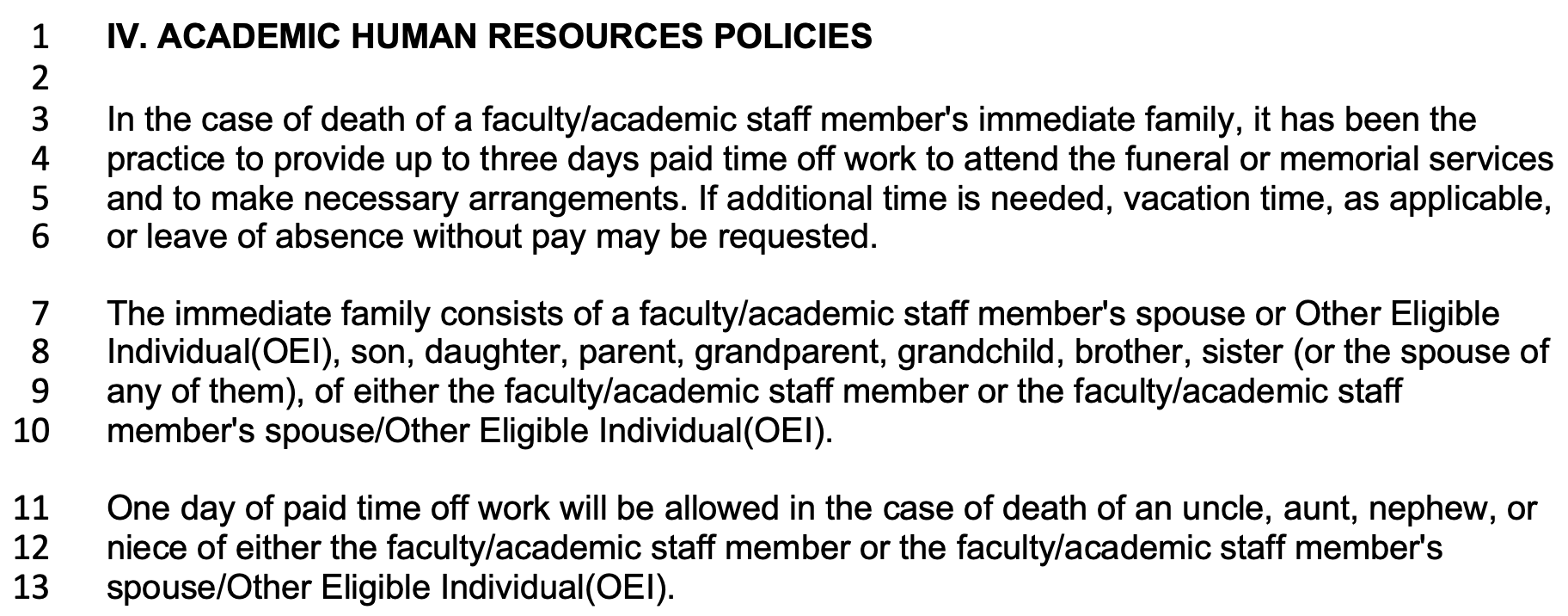 —----------—----------—----------—----------—----------—----------Recommended Changes:(1) Line 3:What is written: “In the case of death of a faculty/academic staff member's immediate family…”Recommendation: Eliminate the distinction of immediate family.(2) Lines 3-4:What is written: “... has been the practice to provide up to three days…”Recommendation: Definitive language should be used to describe the policy.(3) Line 4:What is written: “.... to provide up to three days paid time off work….”Recommendation: Allow for five days.(4) Line 4-5:What is written: “... to attend the funeral or memorial services and to make necessary arrangements.”Recommendation: “... for the purposes of bereavement and associated activities.”(5) Line 5-6:What is written: “If additional time is needed, vacation time, as applicable, or leave of absence without pay may be requested.”Recommendation: “If additional time is needed, the faculty/academic staff member may make a request, in writing, to their unit’s administrator. The granting of such requests shall be made at the discretion of the administrator.”(6) Lines 7-10:What is written:“The immediate family consists of a faculty/academic staff member's spouse or Other Eligible Individual(OEI), son, daughter, parent, grandparent, grandchild, brother, sister (or the spouse of any of them), of either the faculty/academic staff member or the faculty/academic staff member's spouse/Other Eligible Individual(OEI).”Recommendation: “The distinction of who qualifies as a “family member” shall be made by the faculty/academic staff member, but is generally taken to mean a person to whom the faculty/academic staff member has close familial, or familial-like ties.”(7) Lines 11-13:What is written:“One day of paid time off work will be allowed in the case of death of an uncle, aunt, nephew, or niece of either the faculty/academic staff member or the faculty/academic staff member's spouse/Other Eligible Individual(OEI).”Recommendation:Eliminate this section.—----------—----------—----------—----------—----------—----------Proposed Revised PolicyIV. ACADEMIC HUMAN RESOURCES POLICIESIn the case of death of a faculty/academic staff’s family member, five days of paid time off work for the purposes of bereavement and associated activities shall be allowed. If additional time is needed, the faculty/academic staff member may make a request, in writing, to their unit’s administrator. The granting of such requests shall be made at the discretion of the administrator. If the additional requested time results in a total leave of more than ten working days then vacation time, as applicable, or a leave of absence without pay may be considered.The distinction of who qualifies as a “family member” shall be made by the faculty/academic staff member, but is generally taken to mean a person to whom the faculty/academic staff member has close familial, or familial-like ties.—----------—----------—----------—----------—----------—----------